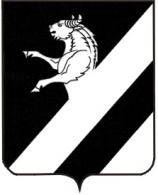 КРАСНОЯРСКИЙ   КРАЙ   АЧИНСКИЙ  РАЙОНАДМИНИСТРАЦИЯ ЛАПШИХИНСКОГО СЕЛЬСОВЕТАРАСПОРЯЖЕНИЕ16.12.2020                                                                                               № 27 од-РГОб определении телефона горячей линии по вопросам  антинаркотической направленности В соответствии  с Федеральным законом от 06.10.2003 № 131-ФЗ «Об общих принципах организации местного самоуправления в Российской Федерации», руководствуясь статьями  17, 34 Устава Лапшихинского сельсовета:	1. Определить телефон горячей линии 8 (39151) 96-3-36,  ответственного за прием обращений граждан по вопросам антинаркотической  направленности  специалиста 1 категории администрации Лапшихинского сельсовета Пергунову Ирину Васильевну.  2.  Специалисту 1 категории администрации Лапшихинского сельсовета  Пергуновой Ирине Васильевне в рабочее время обеспечить работу телефона горячей линии по приему   обращений граждан, фиксирование их в журнале.          3. Контроль исполнения настоящего распоряжения оставляю за собой.	4. Распоряжение  вступает в силу после официального опубликования в информационном листе «Лапшихинский вестник» и подлежит размещению на официальном сайте в сети «Интернет» по адресу: https://lapshiha.ru/.Глава сельсовета                                                                    О.А. Шмырь